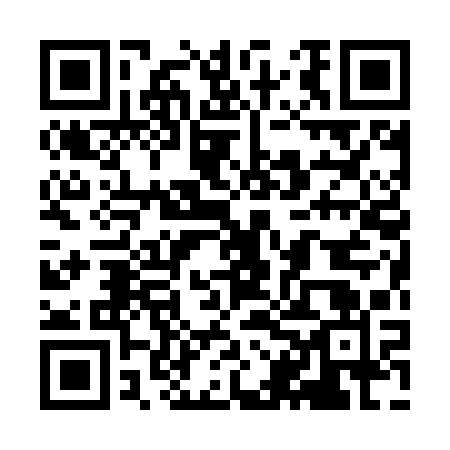 Ramadan times for Oberursel, GermanyMon 11 Mar 2024 - Wed 10 Apr 2024High Latitude Method: Angle Based RulePrayer Calculation Method: Muslim World LeagueAsar Calculation Method: ShafiPrayer times provided by https://www.salahtimes.comDateDayFajrSuhurSunriseDhuhrAsrIftarMaghribIsha11Mon4:594:596:4712:363:436:256:258:0712Tue4:574:576:4512:353:446:266:268:0913Wed4:544:546:4312:353:456:286:288:1014Thu4:524:526:4112:353:466:306:308:1215Fri4:504:506:3912:343:476:316:318:1416Sat4:474:476:3612:343:486:336:338:1617Sun4:454:456:3412:343:496:346:348:1718Mon4:424:426:3212:343:506:366:368:1919Tue4:404:406:3012:333:516:386:388:2120Wed4:374:376:2812:333:526:396:398:2321Thu4:354:356:2612:333:536:416:418:2522Fri4:334:336:2312:323:546:426:428:2723Sat4:304:306:2112:323:556:446:448:2924Sun4:274:276:1912:323:566:466:468:3025Mon4:254:256:1712:323:576:476:478:3226Tue4:224:226:1512:313:586:496:498:3427Wed4:204:206:1212:313:596:506:508:3628Thu4:174:176:1012:314:006:526:528:3829Fri4:154:156:0812:304:016:546:548:4030Sat4:124:126:0612:304:016:556:558:4231Sun5:095:097:041:305:027:577:579:441Mon5:075:077:011:295:037:587:589:462Tue5:045:046:591:295:048:008:009:483Wed5:015:016:571:295:058:028:029:504Thu4:594:596:551:295:068:038:039:525Fri4:564:566:531:285:068:058:059:546Sat4:534:536:511:285:078:068:069:577Sun4:504:506:481:285:088:088:089:598Mon4:484:486:461:275:098:098:0910:019Tue4:454:456:441:275:098:118:1110:0310Wed4:424:426:421:275:108:138:1310:05